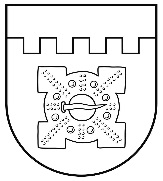 LATVIJAS REPUBLIKADOBELES NOVADA DOMEBrīvības iela 17, Dobele, Dobeles novads, LV-3701Tālr. 63707269, 63700137, 63720940, e-pasts dome@dobele.lvDOMES SĒDES PROTOKOLSDobelē2021. gada 15. oktobrī									Nr. 11Sēde sasaukta plkst.15.00Sēdi atklāj plkst.15.00Sēdes audioieraksts publicēts Dobeles novada pašvaldības mājaslapā: http://www.dobele.lv/lv/content/domes-sedesSēdi vada – novada domes priekšsēdētājs Ivars Gorskis Protokolē – sēžu protokolu vadītāja Dace RiterfeltePiedalās deputāti:Kristīne Briede, Sarmīte Dude, Māris Feldmanis, Edgars Gaigalis, Gints Kaminskis, Linda Karloviča, Edgars Laimiņš, Sintija Liekniņa, Ainārs Meiers, Sanita Olševska, Andris Podvinskis, Viesturs Reinfelds, Dace Reinika, Guntis Safranovičs, Andrejs Spridzāns, Ivars Stanga, Indra ŠpelaNepiedalās Ģirts Ante – darba apstākļu dēļSēdē piedalās pašvaldības administrācijas, iestāžu darbinieki un citi:Administratīvās nodaļas vadītāja Irēna Eidmane, datortīklu administrators Gints Dzenis, Tērvetes administrācijas bāriņtiesas sekretāre Laila Buķevicapieslēgumā ZOOM platformā - izpilddirektors Agris Vilks, izpilddirektora vietnieks Gunārs Kurlovičs, sabiedrisko attiecību speciāliste Santa Savicka Juridiskās nodaļas vadītāja Inguna Persidska, Finanšu un grāmatvedības nodaļas vadītāja Jolanta Kalniņa, Pašvaldības policijas priekšnieks Jānis Fecers, Juridiskās nodaļas juriste Aiva Pole-Grinšpone u.c.Darba kārtība:Par Dobeles novada domes pastāvīgo komiteju sastāvu pārskatīšanuPar grozījumu Dobeles novada domes 2021. gada 22. jūlija lēmumā Nr. 20/4 „Par Dobeles novada pašvaldības amatpersonu paraksta tiesībām Valsts kasē un kredītiestādēs”Par pārstāvi dalībai Zemgales plānošanas reģiona attīstības padomēPar grozījumiem Dobeles novada domes lēmumā “Par Dobeles novada pašvaldības policijas izveidošanu”Par Dobeles novada pašvaldības administratīvās komisijas izveidošanuPar Dobeles novada pašvaldības administratīvās komisijas bērnu lietu apakškomisijas izveidošanuPar Dobeles novada pašvaldības Nepilngadīgo lietu komisijas nolikuma apstiprināšanuPar Dobeles novada pašvaldības Nepilngadīgo lietu komisijas izveidošanuPar Dobeles novada domes saistošo noteikumu Nr. 6 “Par sociālās palīdzības pabalstiem Dobeles novadā“ precizētās redakcijas apstiprināšanuSēdes vadītājs Ivars Gorskis aicina sākt darba kārtības jautājumu izskatīšanu.1.§Par Dobeles novada domes pastāvīgo komiteju sastāvu pārskatīšanu(I.Gorskis)Ivars Gorskis iepazīstina ar sagatavoto lēmuma projektu, ievērojot Dobeles novada domes apstiprinātās izmaiņas Dobeles novada domes vadības sastāvā, kā arī ievērojot VARAM 2021.gada 7.septembra un 9.septembra vēstulēs izteiktos iebildumus un ieteikumus attiecībā uz Dobeles novada domes 2021.gada 19.jūlija lēmumu. Ierosina apstiprināt lēmumu par grozījumu izdarīšanu Dobeles novada domes 2021.gada 19.jūlija sēdes lēmumā “Par Dobeles novada domes pastāvīgo komiteju izveidošanu”, nosakot, ka domes izveidotās patstāvīgās komitejas turpina darboties un tajās tiek ievēlēti attiecīgi Dobeles novada domes deputāti. Norāda, ka visu komiteju sastāvos ir vadījies  no VARAM iesniegtā redzējuma, ka finanšu un budžeta komitejā darbotos 5 deputāti no LZS, 2 no NA, 2 no LRA, 1 no Jaunās Vienotības, 1 no KPV.LV. Norāda, ka konkrētie deputāti, kas ir ieteikti komitejās, ir priekšsēdētāja redzējums, bet no partiju sarakstiem ievēlētajiem deputātiem ir iespēja vienojoties savstarpēji apmainīties ar komitejām.Ivars Gorskis aicina deputātus izteikties un uzdot jautājumus.Izsakās Edgars Gaigalis, vērš uzmanību uz atsauci uz VARAM vēstulēm, norāda, ka tās nav normatīvie akti; ierosina 2.rindkopā aiz vārdiem “lēmumu” norādīt lēmuma numuru; norāda, ka par komiteju sastāvu iepriekš nav pārrunāts, šobrīd tas ir priekšsēdētāja redzējums, ka pašvaldības nolikuma 26.punkts nosaka, ka deputāts izvēlas komiteju atbilstoši interesēm un vēlmēm. Neuzskata, ka vajadzīgas izmaiņas šajās komitejās, jo šobrīd proporcionalitāte ir ievērota un nav informācijas, ka būtu izbeigta ierosinātā administratīvā tiesvedība par šo lietu. Iesaka pie šī jautājuma izskatīšanas atgriezties tad, kad būs Administratīvās tiesas spriedums. Ivars Gorskis norāda, ka bez šī komiteju sadalījuma mēs neesam tiesīgi juridiski strādāt tālāk. Ņemot vērā izmaiņas domes vadībā un likumā “Par pašvaldībām” noteikto, ka domes priekšsēdētājs vada finanšu un budžeta komiteju, šīs komitejas ir jāpārskata. Sagaida šodien no deputātiem redzējumu – ja kāds deputāts vēlas apmainīties ar komitejām, lūdz izteikt priekšlikumus, un turpināsim darboties sastāvā, kas atbilst deputātu interesēm un vēlmēm.Edgars Gaigalis norāda, ka atbilstoši likumā “Par pašvaldībām” noteiktajam, domes priekšsēdētājs automātiski ir finanšu un budžeta komitejas priekšsēdētājs.Ivars Gorskis atbild, ka šobrīd komiteju sastāvs ir nokomplektēts ar pašvaldības nolikumā noteikto deputātu skaits, finanšu un budžeta komiteja darbojas 11 deputātu sastāvā, nav iespējams matemātiski izmainīt komitejas sastāvu.Viesturs Reinfelds aicina LZS frakcijas deputātus, kas darbojas šajā komitejā, izvērtēt un kādam atkāpties, dodot priekšroku priekšsēdētājam, samainoties ar priekšsēdētāju vietām. Jo, pirmkārt, lēmuma projekts nav sagatavots, nav ņemtas vērā deputātu domas, tas ir vienpersonisks domes priekšsēdētāja ierosinājums, un Administratīvā rajona tiesa ir noraidījusi pagaidu regulējumu Sintijas Liekniņas iesniegumā ar papildu paskaidrojumu lemjošajā daļā, ka, ja komitejā ir 11 locekļi, tad LZS pienākas 5 vietas, ja komitejā ir 9 locekļi, tad LZS pienākas 4 vietas. Aicina šo lēmuma projektu noraidīt.Gints Kaminskis izsakās, ka pirmā lieta ir, ka šobrīd ir jāizveido komitejas, ievērojot proporcionalitātes principu. Ir 38 vietas un 19 deputāti, matemātiski katram ir divas vietas. Proporcionalitātes princips, cik katram politiskajam spēkam pienākas vietas, šoreiz ir ievērots, aprēķins ir veikts. Atzīst, ka šoreiz tas ir Ivara Gorska redzējums, kuri deputāti būtu iekļaujami kurā komitejā, bet šeit varētu jautājums risināties tā, ka uztaisīt pauzi un samainīties vietām, politiskajiem spēkiem redzot, cik vietas ir kurā komitejā.Kristīne Briede norāda, ka viņas balsojums būs “pret”, uzskata, ka lēmuma projekts ir izstrādāts slikti, jo, ņemot vērā pagājušajā nedēļā notikušās izmaiņas un papētot likumus un nolikumu, redz, ka, ja tāds lēmuma projekts vispār bija jāizstrādā, tad tikai attiecībā uz lietu, ka domes priekšsēdētājs ir mainījies, tātad jābūt kustībai starp Edgaru Gaigali un Ivaru Gorski. Pārējais viss ir vienkārši gribēšana pievilkt klāt to, ko nevajag. Visi, kas ir savās komitejās, ir izrādījuši vēlmi tur būt, viņi tur ir ievēlēti. Neuzskata, ka būtu kaut kas jāpārvēl. Iesaka ievērot tiesiskumu un vadīties pēc principiem – godīgi un tiesiski.Viesturs Reinfelds nolasa Administratīvās rajona tiesas konstatējošās daļas 9.punktu: ņemot vērā konstatētos faktiskos apstākļus, tiesa secina, ka gan domes atsevišķās komitejās, gan visās komitejās kopumā LZS deputātu skaits matemātiski atbilst proporcionālajam sadalījumam starp domē ievēlētajiem sarakstiem un līdz ar to konstatējams, ka no LZS saraksta ievēlētajiem 19 deputātiem, ievērojot komitejā ievēlamo deputātu skaita proporciju, ir tiesības uz 5 deputātu vietām finanšu un budžeta komitejas sastāvā un uz 4 deputātu vietām pārējās komitejās. Tātad kopējais no LZS saraksta ievēlamo deputātu skaits komitejās var būt tikai 17. Minētais pilnībā atbilst domes rakstveida paskaidrojumā norādītajam aprēķinam, kurā tiesa nekonstatēja acīmredzamas matemātiskas vai pārrakstīšanās kļūdas.Ivars Gorskis atbild, ka Administratīvajā tiesā tiek skatīta sadaļa attiecībā uz LZS deputātiem par proporcionalitātes principa ievērošanu, bet VARAM vairākās vēstulēs ir vērsusi uzmanību uz papildu juridisku problēmu attiecībā uz LRA un NA deputātu izkārtojumu pa komitejām. Arī  šajā griezumā nav ievērots proporcionalitātes princips, attiecīgi vienā un otrā komitejā šis sadalījums nav atbilstošs likumam. Atgādina, ka no pirmās dienas, kopš ir šeit domes deputāts, ir uzsvēris, ka viņa prioritāte ir tiesiskums un likuma ievērošana, arī šis lēmums ir balstīts tikai un vienīgi uz to, lai mēs Dobeles pašvaldībā ievērotu likumību un tiesiskumu, arī tālākie mūsu šodienas lēmumi ir saistīti ar tiesiskuma nodrošināšanu. Tās nav personīgās ambīcijas vai iegribas. Respektē deputātu tiesības izvēlēties, kurā komitejā strādās, bet tikai – ievērojot šo proporcionalitātes principu. Deputātiem ir iespēja savu partiju sarakstu ietvaros apmainīties un darboties citās komitejās. Jautā deputātiem, vai viņi ir gatavi objektīvi strādāt komitejās un vai ir vēlme sakārtot šo jautājumu tiesiski, tādā gadījumā vēlētos izsludināt pārtraukumu, lai deputātiem būtu iespēja izteikt šīs vēlmes, ja vēlas savstarpēji apmainīties darbam citā komitejā.Viesturs Reinfelds izsakās, ka Ivars Gorskis norāda, ka LRA, Tēvzemei un Brīvībai/LNNK, Jaunā Vienotība ir netaisnīgi sadalījušas vietas savā starpā,. Atgādina, ka ir piemirsta viena lieta – pastāv koalīcijas vienošanās par šo vietu sadalījumu, piemēram, tautsaimniecības un attīstības komitejā LRA nepārstāv neviens deputāts un tas nenozīmē, ka LRA deputātu intereses netika pārstāvētas tautsaimniecības un attīstības komitejā, tās ir pārstāvētas caur mūsu koalīcijas locekļiem – citu partiju deputātiem. Kā Administratīvā tiesa ir atzinusi, strīds jau nav par to, kā būtu jānosaka vietu sadalījums starp Tēvzemi un brīvību, LRA vai Jauno vienotību. Strīds ir par to, cik vietas pienākas LZS. Aicina noraidīt šo projektu, ja priekšsēdētājs to neatsauks pats, un nākamnedēļ pirmdien izsludināt vēl vienu ārkārtas sēdi un lemt par konkrēto jautājumu par Ivara Gorska ievēlēšanu Finanšu un budžeta komitejā.Debates tiek slēgtas.Ivars Gorskis aicina deputātus atbildīgi pieiet šim lēmumam, ievērojot VARAM atzinumu, un balsot par lēmuma projekta apstiprināšanu.Balsojums par lēmuma projektu “Par Dobeles novada domes pastāvīgo komiteju sastāvu pārskatīšanu”Dobeles novada dome, atklāti balsojot, PAR – 7 (Sarmīte Dude, Gints Kaminskis, Sintija Liekniņa, Dace Reinika, Guntis Safranovičs, Andrejs Spridzāns, Indra Špela), PRET – 10 (Kristīne Briede, Edgars Gaigalis, Māris Feldmanis, Linda Karloviča, Edgars Laimiņš, Ainārs Meiers, Sanita Olševska, Andris Podvinskis, Viesturs Reinfelds, Ivars Stanga), ATTURAS – nav, BALSOJUMĀ NEPIEDALĀS – 1 (Ivars Gorskis), NOLEMJ:Noraidīt lēmuma projektu “Par Dobeles novada domes pastāvīgo komiteju sastāvu pārskatīšanu”“PROJEKTS 1LĒMUMSDobelē2021.gada 15.oktobris  		Nr. __/11(prot. Nr. __, __.§)Par Dobeles novada domes pastāvīgo komiteju sastāvu pārskatīšanuIevērojot Dobeles novada domes apstiprinātās izmaiņas Dobeles novada domes vadības sastāvā, kā arī Vides aizsardzības un reģionālās attīstības ministrijas 2021.gada 7.septembra vēstulē Nr. 1-132/8116 “Par proporcionalitātes principa ievērošanu”, kas precizēta ar Vides aizsardzības un reģionālās attīstības ministrijas 2021.gada 9.septembra vēstuli Nr. 1-132/8229, izteiktos iebildumus un ieteikumus attiecībā uz Dobeles novada domes 2021.gada 19.jūlija sēdes lēmumu “Par Dobeles novada domes pastāvīgo komiteju izveidošanu”, pamatojoties uz likuma “Par pašvaldībām” 20.panta pirmo daļu, 21.panta pirmās daļas 10.punktu un 51.pantu, Dobeles novada domes 2021.gada 19.jūlija saistošo noteikumu Nr. 1 “Dobeles novada pašvaldības nolikums” 5.punktu,  Dobeles  novada dome NOLEMJ:Grozīt Dobeles novada domes 2021.gada 19.jūlija sēdes lēmumu “Par Dobeles novada domes pastāvīgo komiteju izveidošanu”, nosakot, ka domes izveidotās pastāvīgās komitejas turpina darboties un tajās tiek ievēlēti šādi Dobeles novada domes deputāti:1. Finanšu un budžeta komitejā:Ivars GORSKIS;Gints KAMINSKIS; Guntis SAFRANOVIČS;Andrejs SPRIDZĀNS;Sarmīte DUDE;Edgars GAIGALIS;Linda KARLOVIČA;Viesturs REINFELDS;Kristīne BRIEDE;Edgars LAIMIŅŠ;Māris FELDMANIS.2. Sociālo un veselības jautājumu komitejā: Dace REINIKA; Ģirts ANTE;Sintija LIEKNIŅA; Indra ŠPELA;Ivars STANGA;Ainārs MEIERS;Kristīne BRIEDE;Andris PODVINSKIS;Sanita OLŠEVSKA.3. Izglītības, kultūras un sporta komitejā:Guntis SAFRANOVIČS;Dace REINIKA;Indra ŠPELA;Sintija LIEKNIŅA;Sarmīte DUDE;Edgars GAIGALIS;Linda KARLOVIČA;Viesturs REINFELDS;Sanita OLŠEVSKA.4. Tautsaimniecības un attīstības komitejā:Ivars GORSKIS;Gints KAMINSKIS;Ģirts ANTE;Andrejs SPRIDZĀNS;Ainārs MEIERS;Ivars STANGA;Andris PODVINSKIS;Edgars LAIMIŅŠ;Māris FELDMANIS.Domes priekšsēdētājs									I.GorskisIesniedz: I.GorskisSagatavoja: I.GorskisJuridiskās nodaļas vadītāja __________ I.PersidskaFinanšu un grāmatvedības nodaļas vadītāja _____________J.KalniņaNosūtīt: Komiteju pr-tājiem, Finanšu un grāmatvedības nodaļai”2.§Par grozījumu Dobeles novada domes 2021. gada 22. jūlija lēmumā Nr. 20/4 „Par Dobeles novada pašvaldības amatpersonu paraksta tiesībām Valsts kasē un kredītiestādēs”(I.Gorskis)Ivars Gorskis informē par lēmuma projektu par grozījumu izdarīšanu  Dobeles novada domes 2021. gada 22. jūlija lēmumā Nr. 20/4 „Par Dobeles novada pašvaldības amatpersonu paraksta tiesībām Valsts kasē un kredītiestādēs”, aizstājot lēmuma lemjošajā daļā vārdus „Edgara Gaigaļa” ar vārdiem „Ivara Gorska“. Lēmums saistīts ar domes priekšsēdētāja nomaiņu.Ivars Gorskis aicina deputātus izteikties un uzdot jautājumus.Edgars Gaigalis aicina neatbalstīt šo lēmuma projektu, jo publiskajā vidē ir izskanējusi informācija par iespējamu korupcijas lēmumu pieņemšanu par Dobeles novada domes priekšsēdētāja maiņu, kā rezultātā ir uzsākts kriminālprocess.Ainārs Meiers izsakās, ka sakarā ar KNAB aktivitātēm mūsu pašvaldībā par balsu pirkšanu, balsos “pret” un aicina pārējos deputātus balsot “pret”.Debates tiek slēgtas.Ivars Gorskis norāda, ka šim lēmuma projektam nav nekāda sakara ar korupciju, tas saistīts ar paraksta tiesībām valsts kasē un kredītiestādēs. Bez šāda lēmuma apzināti vai neapzināti tiek paralizēts un bremzēts pašvaldības darbs, aicina balsot “par” uz periodu, kamēr ir priekšsēdētājs, lai dome var pilnvērtīgi strādāt, ja ir pretenzijas pret domes priekšsēdētāja darbu, šis jautājums ir jārisina savādāk, nevis bremzējot pašvaldības darbu.Ivars Gorskis aicina balsot par lēmuma projekta apstiprināšanu.Balsojums par lēmuma projektu “Par grozījumu Dobeles novada domes 2021. gada 22. jūlija lēmumā Nr. 20/4 „Par Dobeles novada pašvaldības amatpersonu paraksta tiesībām Valsts kasē un kredītiestādēs”.Dobeles novada dome, atklāti balsojot, PAR – 9 (Sarmīte Dude, Ivars Gorskis, Linda Karloviča, Gints Kaminskis, Sintija Liekniņa, Dace Reinika, Guntis Safranovičs, Andrejs Spridzāns, Indra Špela), PRET – 3 (Ainārs Meiers, Viesturs Reinfelds, Ivars Stanga), ATTURAS – 6 (Kristīne Briede, Edgars Gaigalis, Māris Feldmanis, Edgars Laimiņš, Sanita Olševska, Andris Podvinskis), NOLEMJ:Noraidīt lēmuma projektu “Par grozījumu Dobeles novada domes 2021. gada 22. jūlija lēmumā Nr. 20/4 „Par Dobeles novada pašvaldības amatpersonu paraksta tiesībām Valsts kasē un kredītiestādēs”“PROJEKTS 2LĒMUMSDobelē2021.gada 15.oktobris  		Nr. __/11(prot. Nr. __, __.§)Par grozījumu Dobeles novada domes 2021. gada 22. jūlija lēmumā Nr. 20/4 „Par Dobeles novada pašvaldības amatpersonu paraksta tiesībām Valsts kasē un kredītiestādēs”Saskaņā ar likuma „Par pašvaldībām” 21. panta pirmās daļas 27. punktu, atklāti balsojot: PAR – … PRET – …,   ATTURAS – …,  Dobeles novada dome NOLEMJ:Izdarīt Dobeles novada domes 2021. gada 22. jūlija lēmumā Nr. 20/4 „ Par Dobeles novada pašvaldības amatpersonu paraksta tiesībām Valsts kasē un kredītiestādēs” šādu grozījumu : Aizstāt lēmuma lemjošajā daļā vārdus „Edgara Gaigaļa” ar vārdiem „Ivara Gorska“.Domes priekšsēdētājs	 		I.GorskisIesniedz : I.Gorskis Sagatavoja: A.Pole-GrinšponeJuridiskās nodaļas vadītājas p.i.:  A.Pole-GrinšponeFinanšu un grāmatvedības nodaļas vadītāja:  J.KalniņaNosūtīt: Valsts kasei, kredītiestādēm, FGN”3.§Par pārstāvi dalībai Zemgales plānošanas reģiona attīstības padomē(I.Gorskis) Izsakās Ainārs Meiers, Gints Kaminskis, Ivars Gorskis, Viesturs Reinfelds.Balsojums par lēmuma projektu “Par pārstāvi dalībai Zemgales plānošanas reģiona attīstības padomē”.Dobeles novada dome, atklāti balsojot, PAR –10 (Sarmīte Dude, Ivars Gorskis, Linda Karloviča, Gints Kaminskis, Sintija Liekniņa, Sanita Olševska, Dace Reinika, Guntis Safranovičs, Andrejs Spridzāns, Indra Špela), PRET – nav, ATTURAS – 8 (Kristīne Briede, Edgars Gaigalis, Māris Feldmanis, Edgars Laimiņš, Ainārs Meiers, Andris Podvinskis, Viesturs Reinfelds, Ivars Stanga), NOLEMJ:Pieņemt lēmumu Nr.175/11 “Par pārstāvi dalībai Zemgales plānošanas reģiona attīstības padomē”.Lēmums pievienots protokolam.4.§Par grozījumiem Dobeles novada domes lēmumā “Par Dobeles novada pašvaldības policijas izveidošanu”(I.Gorskis) Izsakās Viesturs Reinfelds, Ivars Gorskis.Balsojums par lēmuma projektu “Par grozījumiem Dobeles novada domes lēmumā “Par Dobeles novada pašvaldības policijas izveidošanu”Dobeles novada dome, atklāti balsojot, PAR –15 (Kristīne Briede, Sarmīte Dude, Māris Feldmanis, Ivars Gorskis, Linda Karloviča, Gints Kaminskis, Edgars Laimiņš, Sintija Liekniņa, Sanita Olševska, Andris Podvinskis, Dace Reinika, Guntis Safranovičs, Andrejs Spridzāns, Ivars Stanga, Indra Špela), PRET – nav, ATTURAS – 3 (Edgars Gaigalis, Ainārs Meiers, Viesturs Reinfelds), NOLEMJ:Pieņemt lēmumu Nr.176/11 “Par grozījumiem Dobeles novada domes lēmumā “Par Dobeles novada pašvaldības policijas izveidošanu””.Lēmums pievienots protokolam.5.§Par Dobeles novada pašvaldības administratīvās komisijas izveidošanu(I.Gorskis)Balsojums par lēmuma projektu “Par Dobeles novada pašvaldības administratīvās komisijas izveidošanu”.Dobeles novada dome, atklāti balsojot, PAR –16 (Kristīne Briede, Sarmīte Dude, Edgars Gaigalis, Ivars Gorskis, Linda Karloviča, Gints Kaminskis, Edgars Laimiņš, Sintija Liekniņa, Ainārs Meiers, Sanita Olševska, Andris Podvinskis, Dace Reinika, Guntis Safranovičs, Andrejs Spridzāns, Ivars Stanga, Indra Špela), PRET – nav, ATTURAS – 2 (Māris Feldmanis, Viesturs Reinfelds), NOLEMJ:Pieņemt lēmumu Nr.177/11 “Par Dobeles novada pašvaldības administratīvās komisijas izveidošanu”.Lēmums pievienots protokolam.6.§Par Dobeles novada pašvaldības administratīvās komisijas bērnu lietu apakškomisijas izveidošanu(I.Gorskis)Balsojums par lēmuma projektu “Par Dobeles novada pašvaldības administratīvās komisijas bērnu lietu apakškomisijas izveidošanu”.Dobeles novada dome, atklāti balsojot, PAR –14 (Kristīne Briede, Sarmīte Dude, Edgars Gaigalis, Ivars Gorskis, Linda Karloviča, Gints Kaminskis, Edgars Laimiņš, Sintija Liekniņa, Sanita Olševska, Andris Podvinskis, Dace Reinika, Guntis Safranovičs, Andrejs Spridzāns, Indra Špela), PRET – nav, ATTURAS – 4 (Māris Feldmanis, Ainārs Meiers, Viesturs Reinfelds,  Ivars Stanga), NOLEMJ:Pieņemt lēmumu Nr.178/11 “Par Dobeles novada pašvaldības administratīvās komisijas bērnu lietu apakškomisijas izveidošanu”.Lēmums pievienots protokolam.7.§Par Dobeles novada pašvaldības Nepilngadīgo lietu komisijas nolikuma apstiprināšanu(I.Gorskis)Balsojums par lēmuma projektu “Par Dobeles novada pašvaldības Nepilngadīgo lietu komisijas nolikuma apstiprināšanu”.Dobeles novada dome, atklāti balsojot, PAR –14 (Kristīne Briede, Sarmīte Dude, Edgars Gaigalis, Ivars Gorskis, Linda Karloviča, Gints Kaminskis, Edgars Laimiņš, Sintija Liekniņa, Sanita Olševska, Andris Podvinskis, Dace Reinika, Guntis Safranovičs, Andrejs Spridzāns, Indra Špela), PRET – nav, ATTURAS – 4 (Māris Feldmanis, Ainārs Meiers, Viesturs Reinfelds,  Ivars Stanga), NOLEMJ:Pieņemt lēmumu Nr.179/11 “Par Dobeles novada pašvaldības Nepilngadīgo lietu komisijas nolikuma apstiprināšanu”.Lēmums pievienots protokolam.8.§Par Dobeles novada pašvaldības Nepilngadīgo lietu komisijas izveidošanu(I.Gorskis)Izsakās Edgars Gaigalis, Ivars Gorskis. Balsojums par lēmuma projektu “Par Dobeles novada pašvaldības Nepilngadīgo lietu  komisijas izveidošanu”.Dobeles novada dome, atklāti balsojot, PAR –16 (Kristīne Briede, Sarmīte Dude, Māris Feldmanis, Edgars Gaigalis, Ivars Gorskis, Linda Karloviča, Gints Kaminskis, Edgars Laimiņš, Sintija Liekniņa, Ainārs Meiers, Sanita Olševska, Andris Podvinskis, Dace Reinika, Guntis Safranovičs, Andrejs Spridzāns, Indra Špela), PRET – nav, ATTURAS – 2 (Viesturs Reinfelds, Ivars Stanga), NOLEMJ:Pieņemt lēmumu Nr.180/11 “Par Dobeles novada pašvaldības Nepilngadīgo lietu komisijas izveidošanu”.Lēmums pievienots protokolam.9.§Par Dobeles novada domes saistošo noteikumu Nr. 6 “Par sociālās palīdzības pabalstiem Dobeles novadā “ precizētās redakcijas apstiprināšanu(I.Gorskis)Izsakās Viesturs Reinfelds, Dace Reinika, Kristīne Briede, Ivars Gorskis. Balsojums par lēmuma projektu “Par Dobeles novada domes saistošo noteikumu Nr. 6  “Par sociālās palīdzības pabalstiem Dobeles novadā “ precizētās redakcijas apstiprināšanu”.Dobeles novada dome, atklāti balsojot, PAR –16 (Kristīne Briede, Sarmīte Dude, Edgars Gaigalis, Ivars Gorskis, Linda Karloviča, Gints Kaminskis, Edgars Laimiņš, Sintija Liekniņa, Ainārs Meiers, Sanita Olševska, Andris Podvinskis, Dace Reinika, Guntis Safranovičs, Andrejs Spridzāns, Ivars Stanga, Indra Špela), PRET – nav, ATTURAS – 2 (Māris Feldmanis, Viesturs Reinfelds), NOLEMJ:Pieņemt lēmumu Nr.181/11 “Par Dobeles novada domes saistošo noteikumu Nr. 6 “Par sociālās palīdzības pabalstiem Dobeles novadā “ precizētās redakcijas apstiprināšanu.”Lēmums pievienots protokolam.Sēde slēgta plkst.16.00Nākamā novada domes sēde 2021.gada 28.oktobrīSēdes vadītājs								I.Gorskis (22.10.2021.)Protokolēja								D.Riterfelte (22.10.2021.)Sēdes audioieraksts publicēts Dobeles novada pašvaldības mājaslapā: http://www.dobele.lv/lv/content/domes-sedesLATVIJAS REPUBLIKADOBELES NOVADA DOMEBrīvības iela 17, Dobele, Dobeles novads, LV-3701Tālr. 63707269, 63700137, 63720940, e-pasts dome@dobele.lvLĒMUMSDobelē2021.gada 15.oktobrī  		Nr.175/11(prot. Nr. 11, 3.§)Par pārstāvi dalībai Zemgales plānošanas reģiona attīstības padomēReģionālās attīstības likuma 17. panta pirmā daļa noteic, ka Plānošanas reģiona attīstības padomi no attiecīgo pašvaldību deputātiem ievēlē plānošanas reģionā ietilpstošo pašvaldību priekšsēdētāju kopsapulce.Saskaņā ar Dobeles novada domes 2021.gada 4. oktobra lēmumiem Edgaram Gaigalim ir izbeigušās Dobeles novada domes priekšsēdētāja pilnvaras un Ivars Gorskis ir ievēlēts Dobeles novada domes priekšsēdētāja amatā, tāpēc nepieciešams apstiprināt jaunu Dobeles novada pašvaldības pārstāvi darbam Zemgales plānošanas reģiona attīstības padomē.Likuma “Par interešu konflikta novēršanu valsts amatpersonu darbībā” (turpmāk- Likums) 4.panta pirmās daļas 14.punkts noteic, ka pašvaldības domes priekšsēdētājs ir valsts amatpersona, 7.panta ceturtās daļas 2.punkta „b“ apakšpunkts noteic, ka pašvaldības domes priekšsēdētājs var savienot valsts amatpersonas amatu ar citu amatu publiskas personas institūcijā, ja tas nerada interešu konfliktu un ir saņemta tās  koleģiālās institūcijas rakstveida atļauja, kura attiecīgo personu iecēlusi, ievēlējusi amatā. Likuma 8.1 panta 4.1 daļa noteic, ja institūcija, kas ievēlē personu valsts amatpersonas amatā, ir tā pati, kura saskaņā ar Likuma 7.panta ceturtās daļas noteikumiem lemj par atļauju savienot valsts amatpersonas amatu ar citiem amatiem, jautājumu par atļauju savienot amatus izlemj arī ieceļot, ievēlot vai apstiprinot personu attiecīgajā amatā. Šādā gadījumā nav nepieciešamas citas atļaujas attiecīgo amatu savstarpējai savienošanai. Pamatojoties uz iepriekšminēto amatu savienošanas pieļaujamību un kārtību, dome secina, ka domes priekšsēdētāja amata savienošana ar  Zemgales plānošanas reģiona attīstības padomes locekļa amata pienākumu pildīšanu neradīs interešu konfliktu, nebūs pretrunā ar ar valsts amatpersonai saistošām ētikas normām un nekaitēs valsts amatpersonas tiešo pienākumu pildīšanai.  Saskaņā ar Reģionālās attīstības likuma 17. panta pirmo daļu, likuma “Par interešu konflikta novēršanu valsts amatpersonu darbībā” 4.panta pirmās daļas 14.punktu, 7.panta ceturtās daļas 2.punkta “b” apakšpunktu, 8.1 panta 4.1 un sesto daļu, ievērojot Dobeles novada domes 2021.gada 4.oktobra lēmumus Nr.169/10 (prot.Nr.10, 1.§) un Nr.170/10 (prot.Nr.10, 2.§), atklāti balsojot: PAR – 10 (Sarmīte Dude, Ivars Gorskis, Gints Kaminskis, Linda Karloviča, Sintija Liekniņa, Sanita Olševska, Dace Reinika, Guntis Safranovičs, Andrejs Spridzāns, Indra Špela), PRET – nav, ATTURAS – 8 (Kristīne Briede, Māris Feldmanis, Edgars Gaigalis, Edgars Laimiņš, Ainārs Meiers, Andris Podvinskis, Viesturs Reinfelds, Ivars Stanga), Dobeles novada dome NOLEMJ:Apstiprināt Dobeles novada domes priekšsēdētāju Ivaru Gorski par Dobeles novada pašvaldības pārstāvi Zemgales plānošanas reģiona attīstības padomē.Lēmums stājas spēkā ar tā pieņemšanas brīdi.Atzīt par spēku zaudējušu Dobeles novada domes 2021. gada 22. jūlija lēmumu Nr. 21/4 “Par pārstāvi dalībai Zemgales plānošanas reģiona attīstības padomē”.Domes priekšsēdētājs			I.GorskisLATVIJAS REPUBLIKADOBELES NOVADA DOMEBrīvības iela 17, Dobele, Dobeles novads, LV-3701Tālr. 63707269, 63700137, 63720940, e-pasts dome@dobele.lvLĒMUMSDobelē2021.gada 15.oktobrī  		Nr.176/11(prot. Nr.11, 4.§)Par grozījumiem Dobeles novada domes lēmumā “Par Dobeles novada pašvaldības policijas izveidošanu”Saskaņā ar Administratīvo teritoriju un apdzīvoto vietu likuma pārejas noteikumu 6. punktu, likuma “Par pašvaldībām” 14. panta pirmās daļas 1. punktu un 21. panta pirmās daļas 8. punktu, likuma “Par policiju” 19.panta pirmo daļu, Valsts pārvaldes iekārtas likuma 15.panta ceturtās daļas 1. punktu un Dobeles novada domes 2021. gada 19. jūlija saistošo noteikumu Nr. 1 “Dobeles novada pašvaldības nolikums” 8.6. apakšpunktu, atklāti balsojot: PAR – 15 (Kristīne Briede, Sarmīte Dude, Māris Feldmanis, Ivars Gorskis, Gints Kaminskis, Linda Karloviča, Edgars Laimiņš, Sintija Liekniņa, Sanita Olševska, Andris Podvinskis, Dace Reinika, Guntis Safranovičs, Andrejs Spridzāns, Ivars Stanga, Indra Špela), PRET – nav, ATTURAS – 3 (Edgars Gaigalis, Ainārs Meiers, Viesturs Reinfelds), Dobeles novada dome NOLEMJ:Grozīt Dobeles novada domes 2021.gada 26.augusta sēdes lēmumu Nr. 79/6 (prot.Nr.6 42.§), izsakot lēmuma lemjošās daļas 1. un 2.punktu šādā redakcijā:“1. Likvidēt Auces novada pašvaldības policiju un Tērvetes novada pašvaldības policiju, pievienojot tās Dobeles novada pašvaldības policijai.Noteikt, ka Dobeles novada pašvaldības policija ir likvidējamo Auces novada pašvaldības policijas un Tērvetes novada pašvaldības policijas finanšu, mantas, tiesību, saistību, pārvaldes uzdevumu, lietvedības, tajā skaitā arī administratīvo pārkāpumu lietvedības, un arhīvu pārņēmēja.”.Domes priekšsēdētājs									I.GorskisLATVIJAS REPUBLIKADOBELES NOVADA DOMEBrīvības iela 17, Dobele, Dobeles novads, LV-3701Tālr. 63707269, 63700137, 63720940, e-pasts dome@dobele.lvLĒMUMSDobelē2021.gada 15.oktobrī  		Nr.177/11(prot. Nr.11, 5.§)Par Dobeles novada pašvaldības administratīvās komisijas izveidošanuSaskaņā ar likuma „Par pašvaldībām” 61.panta ceturto daļu pašvaldības dome apstiprina pašvaldības administratīvo komisiju vismaz piecu cilvēku sastāvā.Atbilstoši Dobeles novada pašvaldības administrācijas priekšlikumam, Dobeles novada pašvaldības administratīvo komisiju ir plānots izveidot šādā sastāvā:Komisijas priekšsēdētājs - Elvija Namsone, Dobeles novada pašvaldības Komunālās nodaļas komunālinženiere;komisijas priekšsēdētājas vietnieks – Vaira Jurēvica, Dobeles novada pašvaldības Juridiskās nodaļas jurista palīgs; komisijas locekļi – Jānis Fecers, Dobeles novada pašvaldības policijas priekšnieks;Andis Lukša, Dobeles novada pašvaldības policijas priekšnieka vietnieks;Jānis Kozuliņš, pašvaldības policijas priekšnieks;Valdis Ozols, Dobeles novada pašvaldības policijas inspektors;Eva Namsone, Dobeles novada pašvaldības būvvaldes būvinspektore.Elvija Namsone papildus pilda arī pašvaldības līdzfinansējuma nekustamā īpašuma pieslēgšanai centralizētajai kanalizācijas un ūdensapgādes sistēmai piešķiršanas komisijas locekles amata pienākumus.Elvija Namsone, Eva Namsone, Jānis Fecers, Andis Lukša, Jānis Kozuliņš un Valdis Ozols, atbilstoši likuma „Par interešu konflikta novēršanu amatpersonu darbībā“ (turpmāk tekstā - Likums) nosacījumiem, ir valsts amatpersonas.Likuma nosacījumi paredz, ka, valsts amatpersona var savienot valsts amatpersonas amatu ar citu amatu,  ja tas nerada interešu konfliktu un ir saņemta tās koleģiālās institūcijas rakstveida atļauja, kura attiecīgo personu ir ievēlējusi citā amatā publiskas personas institūcijā.Likuma 8.1 panta 4.1 daļa noteic, ja institūcija, kas ievēlē personu valsts amatpersonas amatā, ir tā pati, kura saskaņā ar Likuma 7.panta attiecīgās daļas noteikumiem lemj par atļauju savienot valsts amatpersonas amatu ar citiem amatiem, jautājumu par atļauju savienot amatus izlemj arī ieceļot, ievēlot vai apstiprinot personu attiecīgajā amatā. Šādā gadījumā nav nepieciešamas citas atļaujas attiecīgo amatu savstarpējai savienošanai.Izvērtējot iepriekš norādīto amatu savienošanas pieļaujamību un kārtību atbilstoši Likuma nosacījumiem, dome secina, ka katra administratīvās komisijas locekļa amata pretendentu citu amatu pienākumu pildīšana nerada interešu konfliktu, nav pretrunā ar valsts amatpersonai saistošām ētikas normām un nekaitē valsts amatpersonas tiešo pienākumu pildīšanai.  Neskatoties uz norādīto secinājumu savienot amatus, amatpersonām ir pašām pienākums jebkurā brīdī izvērtēt interešu konflikta iespējamību un rīcības atbilstību amatpersonas ētikas normām, ja, pildot savus amata pienākumus, pastāvēs iespēja, ka persona var nonākt interešu konfliktā, kā arī atteikties no amata pienākumu veikšanas vai valsts amatpersonas amata savienošanas visos gadījumos, kad ētisku apsvērumu dēļ varētu tikt apšaubīta tās darbības objektivitāte un/vai neitralitāte. Vadoties no norādītā un pamatojoties uz likuma “Par pašvaldībām” 21.panta pirmās daļas 24.punktu, 61.panta ceturto daļu, likuma “Par interešu konflikta novēršanu amatpersonu darbībā” 4.panta pirmās daļas 16.punktu, 16.panta otro daļu, 7.panta sestā daļas 2.punkta „b“ apakšpunktu, 8.1 panta 4.1 daļu, atklāti balsojot: PAR – 16 (Kristīne Briede, Sarmīte Dude, Edgars Gaigalis, Ivars Gorskis, Gints Kaminskis, Linda Karloviča, Edgars Laimiņš, Sintija Liekniņa, Ainārs Meiers, Sanita Olševska, Andris Podvinskis, Dace Reinika, Guntis Safranovičs, Andrejs Spridzāns, Ivars Stanga, Indra Špela), PRET – nav, ATTURAS – 2 (Māris Feldmanis, Viesturs Reinfelds), Dobeles novada dome NOLEMJ:Izveidot Dobeles novada pašvaldības administratīvo komisiju šādā sastāvā:priekšsēdētāja - Elvija Namsone, Dobeles novada pašvaldības Komunālās nodaļas komunālinženiere;priekšsēdētājas vietniece – Vaira Jurēvica, Juridiskās nodaļas jurista palīgs; Jānis Fecers, Dobeles novada pašvaldības policijas priekšnieks;Andis Lukša, Dobeles novada pašvaldības policijas priekšnieka vietnieks;Jānis Kozuliņš, personas kods [..];Valdis Ozols, pašvaldības policijas inspektors;Eva Namsone, Dobeles novada pašvaldības būvvaldes būvinspektore.Atļaut katram administratīvās komisijas loceklim savienot valsts amatpersonas amatu ar šajā lēmumā norādītajiem citiem amatiem.Atzīt par spēku zaudējušiem Dobeles novada domes 2017. gada 27. jūlija lēmumu Nr. 181/9 „Par Dobeles novada administratīvās komisijas izveidošanu“, Tērvetes novada domes 2017.gada 27.jūlija lēmuma  "Par Tērvetes novada domes darba komisiju personālsastāva apstiprināšanu"   1.1. apakšpunktu (protokols  Nr.14, 3. paragrāfs), Auces novada domes 2020.gada 29.janvāra lēmumu Nr.40 (prot Nr. 2, 35 $), Dobeles novada domes 2021.gada 30.septembra lēmumu Nr. 160/9 (prot.Nr.9, 55.§) “Par Dobeles novada pašvaldības administratīvās komisijas izveidošanu”.Domes priekšsēdētājs		I.GorskisLATVIJAS REPUBLIKADOBELES NOVADA DOMEBrīvības iela 17, Dobele, Dobeles novads, LV-3701Tālr. 63707269, 63700137, 63720940, e-pasts dome@dobele.lvLĒMUMSDobelē2021.gada 15.oktobrī  		Nr.178/11(prot. Nr.11, 6.§)Par Dobeles novada pašvaldības administratīvās komisijas bērnu lietu apakškomisijas izveidošanuSaskaņā ar likuma „Par pašvaldībām” 61.panta ceturto daļu Administratīvā pārkāpuma procesa veikšanai, kā arī likumā "Par audzinoša rakstura piespiedu līdzekļu piemērošanu bērniem" noteikto uzdevumu izpildei pašvaldības dome apstiprina pašvaldības administratīvās komisijas bērnu lietu apakškomisiju vismaz piecu cilvēku sastāvā.Atbilstoši Dobeles novada pašvaldības administrācijas priekšlikumam, Dobeles novada pašvaldības administratīvās komisijas bērnu lietu apakškomisiju ir plānots izveidot šādā sastāvā:Komisijas priekšsēdētājs - Evita Evardsone - Dobeles novada izglītības pārvaldes juriskonsulte;komisijas priekšsēdētāja vietnieks - Inita Neimane, Dobeles Jaunatnes iniciatīvu un veselības centra jaunatnes lietu speciāliste;komisijas locekļi – Andis Lukša, Dobeles novada pašvaldības policijas priekšnieka vietnieks;Jānis Fecers - Dobeles novada pašvaldības policijas priekšnieks;Sandra Lapinska – Leiere - Dobeles novada bāriņtiesas priekšsēdētāja;Baiba Opmane – Tērvetes novada bāriņtiesas priekšsēdētāja;Gunita Egle-Svaija - Tērvetes novada bāriņtiesas priekšsēdētājas vietniece.Iepriekšminētās personas, atbilstoši likuma “Par interešu konflikta novēršanu amatpersonu darbībā” ( turpmāk - tekstā Likums) nosacījumiem, ir valsts amatpersonas.Likuma nosacījumi paredz, ka, valsts amatpersona var savienot valsts amatpersonas amatu ar citu amatu,  ja tas nerada interešu konfliktu un ir saņemta tās koleģiālās institūcijas rakstveida atļauja, kura attiecīgo personu ir ievēlējusi citā amatā publiskas personas institūcijā.Likuma 8.1 panta 4.1 daļa noteic, ja institūcija, kas ievēlē personu valsts amatpersonas amatā, ir tā pati, kura saskaņā ar Likuma 7.panta attiecīgās daļas noteikumiem lemj par atļauju savienot valsts amatpersonas amatu ar citiem amatiem, jautājumu par atļauju savienot amatus izlemj arī ieceļot, ievēlot vai apstiprinot personu attiecīgajā amatā. Šādā gadījumā nav nepieciešamas citas atļaujas attiecīgo amatu savstarpējai savienošanai.Izvērtējot iepriekš norādīto amatu savienošanas pieļaujamību un kārtību atbilstoši Likuma nosacījumiem, dome secina, ka katra administratīvās komisijas locekļa amata pretendentu citu amatu pienākumu pildīšana nerada interešu konfliktu, nav pretrunā ar valsts amatpersonai saistošām ētikas normām un nekaitē valsts amatpersonas tiešo pienākumu pildīšanai.  Neskatoties uz norādīto secinājumu savienot amatus, amatpersonām ir pašām pienākums jebkurā brīdī izvērtēt interešu konflikta iespējamību un rīcības atbilstību amatpersonas ētikas normām, ja, pildot savus amata pienākumus, pastāvēs iespēja, ka persona var nonākt interešu konfliktā, kā arī atteikties no amata pienākumu veikšanas vai valsts amatpersonas amata savienošanas visos gadījumos, kad ētisku apsvērumu dēļ varētu tikt apšaubīta tās darbības objektivitāte un/vai neitralitāte. Vadoties no norādītā un pamatojoties uz likuma “Par pašvaldībām” 21.panta pirmās daļas 24.punktu, 61.panta ceturto daļu, likuma “Par interešu konflikta novēršanu amatpersonu darbībā” 4.panta pirmās daļas 16.punktu, 16.panta otro daļu, 7.panta sestā daļas 2.punkta „b“ apakšpunktu, 8.1 panta 4.1 daļu, atklāti balsojot: PAR – 14 (Kristīne Briede, Sarmīte Dude, Edgars Gaigalis, Ivars Gorskis, Gints Kaminskis, Linda Karloviča, Edgars Laimiņš, Sintija Liekniņa, Sanita Olševska, Andris Podvinskis, Dace Reinika, Guntis Safranovičs, Andrejs Spridzāns, Indra Špela), PRET – nav, ATTURAS – 4 (Māris Feldmanis, Ainārs Meiers, Viesturs Reinfelds, Ivars Stanga), Dobeles novada dome NOLEMJ:Izveidot Dobeles novada pašvaldības administratīvās komisijas bērnu lietu apakškomisiju šādā sastāvā: Komisijas priekšsēdētājs - Evita Evardsone - Dobeles novada izglītības pārvaldes juriskonsulte; Komisijas priekšsēdētājas vietnieks - Inita Neimane, Dobeles Jaunatnes iniciatīvu un veselības centra jaunatnes lietu speciāliste;Komisijas locekļi: Andis Lukša, Dobeles novada pašvaldības policijas priekšnieka vietnieks;Jānis Fecers - Dobeles novada pašvaldības policijas priekšnieks;Sandra Lapinska – Leiere - Dobeles novada bāriņtiesas priekšsēdētāja;Baiba Opmane – Tērvetes novada bāriņtiesas priekšsēdētāja;Gunita Egle-Svaija - Tērvetes novada bāriņtiesas priekšsēdētājas vietniece.2. Atļaut katram administratīvās komisijas bērnu lietu apakškomisijas loceklim savienot valsts amatpersonas amatu ar šajā lēmumā norādītajiem citiem amatiem.3. Atzīt par spēku zaudējušu Dobeles novada domes 2020. gada 26. novembra lēmumu Nr. 308/16 “Par Dobeles novada pašvaldības administratīvās komisijas bērnu lietu apakškomisijas izveidošanu” un Dobeles novada domes 2021.gada 30.septembra lēmumu Nr. 162/9   (prot.Nr.9, 57.§) “Par Dobeles novada pašvaldības administratīvās komisijas bērnu lietu apakškomisijas izveidošanu”.Domes priekšsēdētājs			 I.GorskisLATVIJAS REPUBLIKADOBELES NOVADA DOMEBrīvības iela 17, Dobele, Dobeles novads, LV-3701Tālr. 63707269, 63700137, 63720940, e-pasts dome@dobele.lvLĒMUMSDobelē2021.gada 15.oktobrī  		Nr.179/11(prot. Nr.11, 7.§)Par Dobeles novada pašvaldības Nepilngadīgo lietu komisijas nolikuma apstiprināšanuSaskaņā ar likuma „Par pašvaldībām” 61.panta trešo daļu, Ministru kabineta
2017. gada 12. septembra noteikumu Nr. 545 “Noteikumi par institūciju sadarbību bērnu tiesību aizsardzībā” 12. punktu, atklāti balsojot: PAR – 14 (Kristīne Briede, Sarmīte Dude, Edgars Gaigalis, Ivars Gorskis, Gints Kaminskis, Linda Karloviča, Edgars Laimiņš, Sintija Liekniņa, Sanita Olševska, Andris Podvinskis, Dace Reinika, Guntis Safranovičs, Andrejs Spridzāns, Indra Špela), PRET – nav, ATTURAS – 4 (Māris Feldmanis, Ainārs Meiers, Viesturs Reinfelds, Ivars Stanga), Dobeles novada dome NOLEMJ:APSTIPRINĀT Dobeles novada pašvaldības Nepilngadīgo lietu komisijas nolikumu (pielikumā).Atzīt par spēku zaudējušu Dobeles novada domes 2010. gada 30. decembra lēmumu Nr. 334/19 “Par nepilngadīgo lietu komisijas sastāva un komisijas nolikuma apstiprināšanu”. Domes priekšsēdētājs									I.Gorskis  Pielikums Dobeles novada domes 2021.gada 5.oktobra  lēmumam Nr.179/11Dobeles novada pašvaldības  nepilngadīgo lietu komisijasVispārīgie jautājumiDobeles novada pašvaldības Nepilngadīgo lietu komisija (turpmāk tekstā - Komisija) ir Dobeles novada domes (turpmāk tekstā - Dome) izveidota koordinējoša un konsultatīva koleģiāla institūcija,  kuras mērķis ir īstenot bērnu tiesību aizsardzību pašvaldības administratīvajā teritorijā un īstenot normatīvajos aktos noteiktos sadarbības grupas uzdevumus.Komisijas darbība tiek finansēta no Dobeles novada pašvaldības (turpmāk – pašvaldība) budžeta līdzekļiem.Komisijas darbs tiek apmaksāts domes apstiprinātajā kārtībā.Komisijai ir noteikta parauga veidlapa ar Komisijas pilnu nosaukumu.Komisija darbojas 9 locekļu sastāvā, kuriem ir nepieciešamās speciālās zināšanas bērnu tiesību aizsardzības jomā.Komisija savā darbībā ievēro Latvijas Republikas likumus, Latvijas Republikas Ministru kabineta noteikumus, Dobeles novada domes saistošos noteikumus, domes lēmumus un šo nolikumu.Komisijas lēmumiem ir ieteikuma raksturs.Komisijas uzdevumi un tiesībasKomisijas uzdevumi ir:izskatīt individuālus gadījumus saistībā ar iespējamiem bērna tiesību pārkāpumiem, ja ir nepieciešama ātra rīcība un vairāku institūciju sadarbība, kā arī, ja radušos situāciju nav iespējams atrisināt vienas institūcijas ietvaros vai nav to izdevies atrisināt ilgstošā laika posmā;koordinēt profilakses darbu ar nepilngadīgajiem saskaņā ar normatīvajos aktos noteikto;skaidrot izglītojamo izglītības iestādes neapmeklēšanas cēloņus un koordinē to novēršanu atbilstoši normatīvajos aktos noteiktajam;analizēt situāciju  pašvaldībā par nepilngadīgajiem un viņu izdarītajiem likumpārkāpumiem un pieļautajiem izglītības iestāžu iekšējās kārtības noteikumu pārkāpumiem;nodrošināt valsts un pašvaldības institūciju rīcībā esošās informācijas apmaiņu nepilngadīgā profilakses lietas ieviešanā un nepilngadīgā uzvedības sociālās korekcijas programmas izstrādāšanā;veicināt nepilngadīgā uzvedības sociālās korekcijas programmas izpildi.Komisijai ir tiesības:2.2.1. savas kompetences ietvaros pieprasīt un saņemt rakstisku informāciju no pašvaldības un valsts institūcijām par jebkuriem ar komisijā izskatāmo lietu saistītajiem jautājumiem; 2.2.2.uzaicināt uz komisijas sēdēm nepilngadīgo, viņa likumisko pārstāvi, uzticības personu un citas personas, lai nodrošinātu vispusīgu un objektīvu jautājuma izskatīšanu;2.2.3 sniegt konsultatīvu atbalstu nepilngadīgā likumiskajam pārstāvim bērnu tiesību un likumisko interešu nodrošināšanā.3.Komisijas darba organizācija3.1. Komisijas darbu vada Komisijas priekšsēdētājs, bet viņa prombūtnes laikā priekšsēdētāja noteikts Komisijas loceklis.3.2. Komisijas priekšsēdētājs :3.1.1.  plāno un vada Komisijas darbu;3.1.2. apstiprina Komisijas sēžu darba kārtību;3.1.3. paraksta Komisijas sagatavotus dokumentus.3.3. Komisijas locekļi:3.3.1. informē Komisiju par viņu pārstāvētas institūcijas viedokli Komisijas sēdē izskatāmajā jautājumā;3.3.2. informē viņu pārstāvēto institūciju par Komisijas sagatavotajiem dokumentiem un lēmumu projektiem;3.3.3. piedalās Komisijas sēdēs, kā arī priekšlikumu sagatavošanā.3.4. Komisijas sēdes sasauc Komisijas priekšsēdētājs pēc nepieciešamības, taču ne retāk kā reizi mēnesī.3.5. Komisijas sēžu protokolēšanu veic Komisijas priekšsēdētāja norīkots Komisijas loceklis.3.6. Komisija ir lemttiesīga, ja  sēdē piedalās vairāk nekā puse Komisijas locekļu.3.7. Komisijas sēdes tiek protokolētas. Protokolu paraksta Komisijas priekšsēdētājs un Komisijas sēdes protokolētājs.Domes priekšsēdētājs									I.GorskisLATVIJAS REPUBLIKADOBELES NOVADA DOMEBrīvības iela 17, Dobele, Dobeles novads, LV-3701Tālr. 63707269, 63700137, 63720940, e-pasts dome@dobele.lvLĒMUMSDobelē2021.gada 15.oktobrī  		Nr.180/11(prot. Nr.11, 8.§)Par Dobeles novada pašvaldības Nepilngadīgo lietu komisijas izveidošanuSaskaņā ar likuma „Par pašvaldībām” 15. panta pirmās daļas 23. punktu, 21. panta pirmās daļas 24. punktu, 41. panta pirmās daļas 2. punktu, 61. pantu un Bērnu tiesību aizsardzības likuma 58. pantu, atklāti balsojot: atklāti balsojot: PAR – 16 (Kristīne Briede, Sarmīte Dude, Māris Feldmanis, Edgars Gaigalis, Ivars Gorskis, Gints Kaminskis, Linda Karloviča, Edgars Laimiņš, Sintija Liekniņa, Ainārs Meiers, Sanita Olševska, Andris Podvinskis, Dace Reinika, Guntis Safranovičs, Andrejs Spridzāns, Indra Špela), PRET – nav, ATTURAS – 2 (Viesturs Reinfelds, Ivars Stanga), Dobeles novada dome NOLEMJ:Izveidot Dobeles novada pašvaldības Nepilngadīgo lietu komisiju šādā sastāvā:1.1. komisijas priekšsēdētāja – Inita Neimane, Dobeles novada Izglītības pārvaldes Jaunatnes iniciatīvu un veselības centra jaunatnes lietu speciāliste;1.2. komisijas priekšsēdētājas vietniece – Aija Zemesarāja, Dobeles novada Bāriņtiesas locekle;1.3. Sanita Olševska, Dobeles novada domes deputāte;1.4. Evita Evardsone, Dobeles novada Izglītības pārvaldes juriskonsulte;1.5. Raita Buivide, Dobeles 1. vidusskolas direktores vietniece ar deleģētiem sociālā pedagoga pienākumiem;1.6. Andis Lukša, Dobeles pašvaldības policijas priekšnieka vietnieks;1.7. Anna Meņkova, Dobeles novada Sociālā dienesta sociālais darbinieks;1.8. Daiga Freidenfelde, Tērvetes novada Sociālā dienesta vadītāja;1.9. Agnija Ozoliņa, sociālais pedagogs.Atzīt par spēku zaudējušu Dobeles novada domes 2010. gada 30. decembra lēmumu Nr.334/19 “Par nepilngadīgo lietu komisijas sastāva un komisijas nolikuma apstiprināšanu”. Domes priekšsēdētājs	 								I.Gorskis  LATVIJAS REPUBLIKADOBELES NOVADA DOMEBrīvības iela 17, Dobele, Dobeles novads, LV-3701Tālr. 63707269, 63700137, 63720940, e-pasts dome@dobele.lvLĒMUMSDobelē2021.gada 15.oktobrī  		Nr.181/11(prot. Nr.11, 9.§)Par Dobeles novada domes saistošo noteikumu Nr. 6  “Par sociālās palīdzības pabalstiem Dobeles novadā “ precizētās redakcijas apstiprināšanuIevērojot Vides aizsardzības un reģionālās attīstības ministrijas 2021. gada 10. septembra    atzinumā Nr. 2.6/2578 “Par saistošajiem noteikumiem Nr.6 ” norādīto, pamatojoties uz Sociālo pakalpojumu un sociālās palīdzības likuma 35. panta otrās daļas 2. punktu un 36. panta sesto daļu, likuma „Par pašvaldībām” 21.panta pirmās daļas 16.punktu un 43.panta trešo daļu,  atklāti balsojot: PAR – 16 (Kristīne Briede, Sarmīte Dude, Edgars Gaigalis, Ivars Gorskis, Gints Kaminskis, Linda Karloviča, Edgars Laimiņš, Sintija Liekniņa, Ainārs Meiers, Sanita Olševska, Andris Podvinskis, Dace Reinika, Guntis Safranovičs, Andrejs Spridzāns, Ivars Stanga, Indra Špela), PRET – nav, ATTURAS – 2 (Māris Feldmanis, Viesturs Reinfelds), Dobeles novada dome NOLEMJ:1. Izdarīt Dobeles novada domes saistošajos noteikumos  Nr.6 „Par sociālās palīdzības pabalstiem Dobeles novadā” (turpmāk tekstā - saistošie noteikumi) šādus precizējumus:  1.1. 	Svītrot saistošo noteikumu izdošanas tiesiskajā pamatojumā atsauci uz likuma “Par pašvaldībām” 43. panta trešo daļu;  1.2. Papildināt saistošo noteikumu 8. punktu ar otro teikumu šādā redakcijā: „Mājokļa pabalstu piešķir un izmaksā vienu reizi mēnesī, iesniedzot iepriekšējā mēneša ar mājokļa lietošanu saistītos izdevumus, cietā kurināmā iegādei- vienu reizi kalendārā gadā”;  1.3. Aizstāt 29.1. apakšpunktā vārdu “bankas” ar vārdu “kredītiestādes.”.2. Apstiprināt saistošos noteikumus to galīgajā redakcijā (lēmuma pielikumā) 3. Atcelt Dobeles novada domes 2021.gada 30.septembra lēmumu Nr.167/9.Domes priekšsēdētājs									I.Gorskis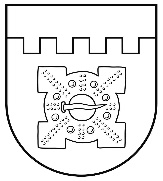 LATVIJAS REPUBLIKADOBELES NOVADA DOMEBrīvības iela 17, Dobele, Dobeles novads, LV-3701Tālr. 63707269, 63700137, 63720940, e-pasts dome@dobele.lvApstiprināti arDobeles novada domes2021.gada 31.augusta lēmumu Nr.99/7(protokols Nr. 7)Precizēti arDobeles novada domes 2021.gada 15.oktobralēmumu Nr.181/11(protokols Nr. 11)2021. gada 31. augusta						saistošie noteikumi Nr.6Par sociālās palīdzības pabalstiem Dobeles novadāIzdoti saskaņā ar Sociālo pakalpojumu un sociālās palīdzības likuma 3. panta otro daļu, 36.panta piekto un sesto daļuI. Vispārīgie jautājumi Saistošie noteikumi (turpmāk – Noteikumi) nosaka sociālās palīdzības pabalstu veidus, to apmēru un saņemšanas kārtību mājsaimniecībām, kuras ir tiesīgas saņemt šos pabalstus, kā arī pieņemto lēmumu apstrīdēšanas un pārsūdzēšanas kārtību. Noteikumu mērķis ir sniegt  materiālu atbalstu mājsaimniecībai, kura ir deklarējusi savu dzīvesvietu Dobeles novada pašvaldības administratīvajā teritorijā.Dobeles novada pašvaldība piešķir šādus pamata sociālās palīdzības pabalstus:garantētā minimālā ienākuma pabalstu;mājokļa pabalstu.Dobeles novada pašvaldība piešķir šādus papildu sociālās palīdzības pabalstus:pabalstu krīzes situācijā; pabalstu veselības aprūpes izdevumu apmaksai;pabalstu bērna apģērbam un ar izglītību saistītu izdevumu apmaksai;pabalstu ēdināšanas izdevumu segšanai pirmsskolas izglītības iestādē;pabalstu izglītojamo ēdināšanai.II. Garantētā minimālā ienākuma pabalsts4. Garantētā minimālā ienākuma pabalstu aprēķina, piešķir un izmaksā mājsaimniecībai, kura ir deklarējusi savu dzīvesvietu Dobeles  novada pašvaldības administratīvajā teritorijā. 5. Dobeles novada pašvaldībā garantētais minimālais ienākumu slieksnis ir atbilstošs Sociālo pakalpojumu un sociālās palīdzības likuma 33.panta pirmajā daļā noteiktajam.Garantētā minimālā ienākuma pabalstu aprēķina un piešķir atbilstoši Ministru kabineta 2020.gada 17.decembra noteikumiem Nr.809 “Noteikumi par mājsaimniecības materiālās situācijas izvērtēšanu un sociālās palīdzības saņemšanu” uz Sociālo pakalpojumu un sociālās palīdzības likumā noteikto laikposmu.III. Mājokļa pabalstsMājokļa pabalstu aprēķina, piešķir mājsaimniecībai, kura dzīvo un ir deklarējusi savu dzīvesvietu Dobeles  novada pašvaldības administratīvajā teritorijā.Mājokļa pabalstu piešķir un izmaksā Sociālo pakalpojumu un sociālās palīdzības likumā un Ministru kabineta 2020.gada 17.decembra noteikumos Nr.809 “Noteikumi par mājsaimniecības materiālās situācijas izvērtēšanu un sociālās palīdzības saņemšanu” noteiktajā kārtībā. Mājokļa pabalstu piešķir un izmaksā vienu reizi mēnesī, iesniedzot iepriekšējā mēneša ar mājokļa lietošanu saistītos izdevumus, cietā kurināmā iegādei- vienu reizi kalendārā gadā.Mājokļa pabalsta apmēra aprēķināšanai piemēro garantētā minimālā ienākuma sliekšņa summu, kas reizināta ar koeficientu 1,2.IV. Pabalsts krīzes situācijāPabalstu krīzes situācijā piešķir mājsaimniecībai, kura ir deklarējusi savu dzīvesvietu Dobeles novada pašvaldības administratīvajā teritorijā un kurai katastrofas vai citu ārēju notikumu dēļ vairs nav iespēju izmantot ierastos problēmu risināšanas veidus, pati saviem spēkiem tā nespēj pārvarēt šo notikumu radītās sekas un tai ir nepieciešama materiāla palīdzība.Pabalstu krīzes situācijā mājsaimniecībai piešķir, pamatojoties uz personas iesniegumu, kuram pievienoti krīzes situācijas apliecinoši dokumenti, aprēķins par zaudējuma apmēru  un sociālā darbinieka atzinums.Pabalstu piešķir, ja iesniegums saņemts ne vēlāk kā trīs mēnešu laikā no krīzes situācijas rašanās brīža.Pabalstu krīzes situācijā piešķir līdz 2500,00 euro, neizvērtējot mājsaimniecības ienākumus.V. Pabalsts veselības aprūpes izdevumu apmaksaiPabalstu veselības aprūpes izdevumu apmaksai piešķir trūcīgai un maznodrošinātai mājsaimniecībai, kura ir deklarējusi savu dzīvesvietu Dobeles novada pašvaldības administratīvajā teritorijā.Pabalstu veselības aprūpes izdevumu apmaksai piešķir mājsaimniecībai:15.1. recepšu medikamentu un higiēnas medicīnisko preču iegādei;15.2. briļļu iegādei, pamatojoties uz izsniegto recepti;15.3. medicīnas speciālistu apmeklējumiem;15.4. pacienta iemaksu un medicīnisko manipulāciju (injekcijas u.c.) veikšanai;15.5. zobārstniecības, zobu protezēšanas un ortodontijas pakalpojumu saņemšanai.Pabalstu veselības aprūpes izdevumu apmaksai piešķir, pamatojoties uz personas iesniegumu, kuram pievienotas izdevumu apliecinošu dokumentu kopijas, kurās norādīts personas vārds, uzvārds, personas kods, maksājuma mērķis, datums, summa, viena mēneša laikā no izdevumu rašanās brīža.Pabalsta veselības aprūpes izdevumu apmaksai apmērs mājsaimniecībai kalendāra gadā līdz 100,00 euro, bet mājsaimniecībā, kurā ir bērni, papildus 12,00 euro par katru bērnu.VI. Pabalsts bērna apģērbam un ar izglītību saistītu izdevumu apmaksaiPabalstu bērna apģērbam un ar izglītību saistītu izdevumu apmaksai piešķir trūcīgai un maznodrošinātai mājsaimniecībai ar bērniem, kura ir deklarējusi savu dzīvesvietu Dobeles novada pašvaldības administratīvajā teritorijā.Pabalstu bērna apģērbam un ar izglītību saistītu izdevumu apmaksai piešķir pamatojoties uz personas iesniegumu bērna apģērba, mācību līdzekļu un skolas piederumu iegādei vienu reizi kalendāra gadā.Pabalsts bērna  apģērbam un ar izglītību saistītu izdevumu segšanai ir 50,00 euro katram bērnam.VII. Pabalsts ēdināšanas izdevumu segšanai pirmsskolas izglītības iestādēPabalstu ēdināšanas izdevumu segšanai pirmsskolas izglītības iestādē piešķir trūcīgai un maznodrošinātai mājsaimniecībai ar bērniem, kura ir deklarējusi savu dzīvesvietu Dobeles novada pašvaldības administratīvajā teritorijā.Pabalstu ēdināšanas izdevumu segšanai pirmsskolas izglītības iestādē piešķir bērnam par katru pirmsskolas izglītības iestādes apmeklējuma dienu. Pabalstu ēdināšanas izdevumu segšanai pirmsskolas izglītības iestādē piešķir, pamatojoties uz bērna vecāka iesniegumu.Pabalsta apmērs ir līdz 1,95 euro dienā. Pabalsts tiek pārskaitīts pakalpojuma sniedzējam atbilstoši noslēgtajiem līgumiem un iesniegtajiem rēķiniem.VIII. Pabalsts izglītojamo ēdināšanaiPabalstu izglītojamo ēdināšanai piešķir trūcīgai un maznodrošinātai mājsaimniecībai ar bērniem, kura ir deklarējusi savu dzīvesvietu Dobeles novada pašvaldības administratīvajā teritorijā.Pabalstu izglītojamo ēdināšanai piešķir izglītojamajam, kurš apmeklē vispārējās izglītības iestādi par katru apmeklēto mācību dienu. Pabalstu izglītojamo ēdināšanai piešķir pamatojoties uz bērna vecāka iesniegumu.Pabalsta apmērs ir līdz 1,42 euro dienā. Pabalsts tiek pārskaitīts ēdināšanas pakalpojumu sniedzējiem atbilstoši noslēgtajiem līgumiem un iesniegtajiem rēķiniem.IX. Pabalstu piešķiršanas un atteikšanas kārtība29. Šo Noteikumu 2. un 3.punktā minētos pabalstus izmaksā:29.1. ieskaitot pabalstu pieprasītāja norādītajā kredītiestādes vai pasta norēķinu sistēmas kontā;29.2. pārskaitot pakalpojuma sniedzējam;29.3. izņēmuma gadījumos izmaksājot kasē skaidrā naudā.30. Ja mājsaimniecība neatbilst Noteikumos noteiktajiem pabalsta saņemšanas nosacījumiem, Sociālais dienests pieņem lēmumu par atteikumu piešķirt pabalstu.31. Sociālais dienests desmit darba dienu laikā no iesnieguma un visu nepieciešamo dokumentu saņemšanas dienas pieņem lēmumu par šo Noteikumu 2.1., 2.2., 3.2., 3.3., 3.4. un 3.5. apakšpunktā minētā pabalsta piešķiršanu vai par atteikumu piešķirt pabalstu.32. Lēmumu par šo Noteikumu 3.1.apakšpunktā minētā pabalsta piešķiršanu pieņem ar Sociālā dienesta vadītājas rīkojumu izveidota komisija desmit darba dienu laikā no iesnieguma un visu nepieciešamo dokumentu saņemšanas dienas.33. Šo Noteikumu 2. un 3.punktā minētos pabalstus izmaksā viena mēneša laikā no lēmuma par pabalsta piešķiršanu pieņemšanas dienas.X. Lēmumu apstrīdēšanas un pārsūdzēšanas kārtība34. Sociālā dienesta pieņemtos lēmumus vai faktisko rīcību var apstrīdēt Dobeles  novada domē.35. Dobeles novada domes pieņemtos lēmumus vai faktisko rīcību var pārsūdzēt Administratīvajā rajona tiesā.XI. Noslēguma jautājumi36. Līdz Auces novada Sociālā dienesta, Dobeles novada Sociālā dienesta un Tērvetes novada Sociālā dienesta reorganizācijai, bet ne ilgāk, kā līdz 2021.gada 31.decembrim lēmumus par Noteikumos minēto pabalstu piešķiršanu vai atteikumus piešķirt pabalstus pieņem un izmaksā:36.1. Auces novada Sociālais dienests attiecībā uz mājsaimniecībām, kuras deklarētas bijušajā Auces novada administratīvajā teritorijā;36.2. Dobeles novada Sociālais dienests attiecībā uz mājsaimniecībām, kuras deklarētas  bijušajā Dobeles novada administratīvajā teritorijā;36.3. Tērvetes novada Sociālais dienests attiecībā uz mājsaimniecībām, kuras deklarētas  bijušajā Tērvetes novada administratīvajā teritorijā.37. Atzīt par spēku zaudējušiem:37.1. Auces novada pašvaldības 2017.gada 25.oktobra saistošos noteikumus Nr.8 “Par ģimenes vai atsevišķi dzīvojošas personas atzīšanu par trūcīgu vai maznodrošinātu un sociālās palīdzības pabalstiem Auces novada pašvaldībā”;37.2. Dobeles novada pašvaldības 2017.gada 26.oktobra saistošos noteikumus Nr.8 “Par sociālās palīdzības pabalstiem Dobeles novadā”;37.3. Dobeles novada pašvaldības 2017.gada 26.oktobra saistošos noteikumus Nr.9 “Par pabalstu krīzes situācijā Dobeles novadā”.37.4. Tērvetes novada pašvaldības 2017.gada 30.novembra saistošos noteikumus Nr.16 “Par ģimenes vai atsevišķi dzīvojošas personas atzīšanu par trūcīgu vai maznodrošinātu un sociālās palīdzības pabalstiem Tērvetes novada pašvaldībā”.Domes priekšsēdētājs									I.Gorskis	Saistošo noteikumu Nr. 6“Par sociālās palīdzības pabalstiem Dobeles novadā”paskaidrojuma rakstsDomes priekšsēdētājs									I.GorskisPaskaidrojuma raksta sadaļasNorādāmā informācija1. Saistošo noteikumu nepieciešamības pamatojumsSociālo pakalpojumu un sociālās palīdzības likuma pārejas noteikumu 40. punkts noteic, ka  līdz šā likuma 36. panta sestajā daļā paredzēto pašvaldību saistošo noteikumu spēkā stāšanās dienai, bet ne ilgāk kā līdz 2021. gada 31.decembrim piemērojami pašvaldību saistošajos noteikumos noteiktie sociālās palīdzības pabalstu veidi, izņemot pabalstu garantētā minimālā ienākumu līmeņa nodrošināšanai un dzīvokļa pabalstu, un to piešķiršanas kritēriji. Ievērojot teikto nepieciešams pieņemt saistošos noteikumus, kuros tiktu noteikta pamata sociālās palīdzības pabalstu piešķiršanas kārtība un papildu sociālās palīdzības pabalstu veidi un to piešķiršanas kārtība.2. Īss projekta satura izklāstsSaistošo noteikumi nosaka Dobeles novada pašvaldībā piešķiramo sociālās palīdzības pabalstu veidus, nosakot, ka Dobeles novada pašvaldībā piešķir pamata sociālās palīdzības pabalstus: pabalstu garantētā minimālā ienākumu līmeņa nodrošināšanai un mājokļa pabalstu, kā arī papildu sociālās palīdzības pabalstus: pabalstu krīzes situācijā, pabalstu  veselības aprūpes izdevumu apmaksai, pabalstu ar izglītību saistītu izdevumu apmaksai un pabalstu ēdināšanas izdevumu apmaksai.3. Informācija par plānoto projekta ietekmi uz pašvaldības budžetuIr prognozējams papildus budžets:2022. gadā - 91000 EUR4. Informācija par plānoto projekta ietekmi uz uzņēmējdarbības vidi pašvaldības teritorijāNav attiecināms.5. Informācija par administratīvajām procedūrāmSaistošo noteikumu izpildi nodrošinās Dobeles novada Sociālais dienests.6. Informācija par konsultācijām ar privātpersonāmKonsultācijas ar privātpersonām nav notikušas.  Plānotais sabiedrības līdzdalības veids - priekšlikumu un iebildumu ievērtēšana pēc projekta publicēšanas pašvaldības tīmekļa vietnē www.dobele. lv